Information about this form:This form should accompany a portfolio item of Media Type F.The evidence you provide in your portfolio should include:Information about the content and design of the prayer stations.  This may include photographs, drawings or descriptions of the design of the stations and how they were set up.Copies of material provided to guide people in how to engage with the prayer stations, including copies of any images or text displayed (e.g. Bible verses, poems, hymns, reflections).The form and accompanying evidence should be placed in Folder 4 of the Portfolio Template (Theological Themes).Note that text boxes will expand as you type and the form may expand to three pages when complete.Student Name:			Date:	Student PIN:	What theological theme are you exploring?	Have you used these prayer stations in practice?		Yes    		No   MEDIA CODE FTheological Themes Cover Sheet:Prayer Stations (one or several)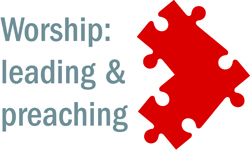 A brief description of the context in which the prayer stations were (or could be) used and an indication of how they help people to engage with the theological theme in a prayerful way [guideline 100-300 words].Why I have included this item [No more than 100 words]A brief reflection on these stations and what I have learned through their creation relating to the theological theme [Suggested length 100-300 words].A brief reflection on these stations and what I have learned through their creation relating to the theological theme [Suggested length 100-300 words].A brief reflection on these stations and what I have learned through their creation relating to the theological theme [Suggested length 100-300 words].A brief reflection on these stations and what I have learned through their creation relating to the theological theme [Suggested length 100-300 words].A brief reflection on these stations and what I have learned through their creation relating to the theological theme [Suggested length 100-300 words].For Tutor’s UseFor Tutor’s UseFor Tutor’s UseFor Tutor’s UseFor Tutor’s UseAssessment CriteriaMETMETNOT YET METNOT YET METTheme (this criterion MUST be metDemonstrates clear knowledge and understanding of the theological theme.Demonstrates inadequate knowledge or understanding of theological theme.SuitabilityA good fit between theme and the chosen media option.A poor fit between theme and the chosen media option.TheologyAwareness of the connection between this theme and the Bible, Christian tradition and experience.Little sense of any relationship between the theme and the Bible, Christian tradition and experience.LifeClear recognition of the links between the theological theme and contemporary life.Little attention to links between the theological theme and contemporary life.ReflectionClear evidence of  theological reflection on this theme and context. Lack of evidence of theological reflection on this theme and context.StructureItem is informative, engaging, and accessible for the expected audience with a coherent structure and sense of purpose. Item lacks coherence or sense of purpose, or is not informative, engaging, or accessible for the expected audience. DepthTheological depth or content of the item are appropriate for the expected audience.Theological depth or content of the item are inappropriate for the expected audience.LengthLength or duration of the item is appropriate for the expected audience.Length or duration of the item is inappropriate for the expected audience.SkillsThe item demonstrates  competence in handling the chosen media.Further work required to  develop skills in use of this media type in this context.Specific to Media Type FEngaging, creative, culturally relevant and, if used in practice, skilfully staged with clear explanations for participants.  Accessible to people of different traditions or backgrounds, and  creates an atmosphere conducive to worship or prayer.Further work required to provide engaging, creative, culturally relevant stations conducive to worship or prayer.  If used in practice, more thought required in staging or providing explanation for participants.Tutor’s CommentsTutor’s CommentsTutor’s CommentsTutor’s CommentsTutor’s Assessment: overall, has this piece met the assessment criteria?Note that the THEME criterion MUST be Met, plus the majority of the other criteria.Tutor’s Assessment: overall, has this piece met the assessment criteria?Note that the THEME criterion MUST be Met, plus the majority of the other criteria.Tutor’s Assessment: overall, has this piece met the assessment criteria?Note that the THEME criterion MUST be Met, plus the majority of the other criteria.Tutor’s Assessment: overall, has this piece met the assessment criteria?Note that the THEME criterion MUST be Met, plus the majority of the other criteria.MetNot Yet Met